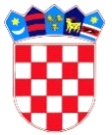                 REPUBLIKA HRVATSKAMINISTARSTVO REGIONALNOG RAZVOJA I             FONDOVA EUROPSKE UNIJETrpanj, 13. rujna 2022.				          O B A V I J E S TMinistarstvo regionalnog razvoja i fondova Europske unije je dana  09. rujna 2022. godine objavilo  Javni poziv za prijavu projekata poticanja razvoja civilnog društva na otocima u 2022. godini. Prihvatljivi prijavitelji ovog Javnog poziva su isključivo organizacije civilnog društva (udruge, zaklade, sindikati, udruge poslodavaca, privatne neprofitne ustanove, pravne osobe vjerskih zajednica i zadruge) koje imaju sjedište i djeluju na otocima.Prijavu na ovaj Javni poziv prijavitelji mogu podnijeti isključivo elektroničkim putem kroz sustav www.financijskepodrske.hr, dok je rok za podnošenje projektnih prijava 10. listopada 2022. godine.Osnovne informacije o Javnom pozivu kao i popratna dokumentacija objavljene su i na mrežnoj stranici Ministarstva: https://razvoj.gov.hr/o-ministarstvu/djelokrug-1939/otoci/poticanje-razvoja-civilnog-drustva-na-otocima/4476.Ujedno će se tijekom rujna 2022. godine u organizaciji Ministarstva održati Online radionica namijenjena potencijalnim prijaviteljima na ovaj Javni poziv o čemu će svi zainteresirani prijavitelje biti detaljnije obaviješteni  naknadno.						               UPRAVA ZA OTOKE